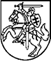 PRIEŠGAISRINĖS APSAUGOS IR GELBĖJIMO DEPARTAMENTOPRIE VIDAUS REIKALŲ MINISTERIJOSDIREKTORIUSĮSAKYMASDĖL Kolektyvinės apsaugos statinio paruošimo evakuotiems gyventojams APSAUGOTI rekomendacijų patvirtinimo2015 m. gruodžio 31 d. Nr. 1-406VilniusVadovaudamasis Lietuvos Respublikos civilinės saugos įstatymo 12 straipsnio 2 dalies 4 punktu,tvirtinu Kolektyvinės apsaugos statinio paruošimo evakuotiems gyventojams apsaugoti rekomendacijas (pridedama).Direktoriusvidaus tarnybos generolas                                                                              Remigijus BaniulisPATVIRTINTA
Priešgaisrinės apsaugos ir gelbėjimo
departamento prie Vidaus reikalų
ministerijos direktoriaus
2015 m. gruodžio 31 d.
įsakymu Nr. 1-406Kolektyvinės apsaugos statinio paruošimo evakuotiems gyventojams APSAUGOTI rekomendacijosI skyrius
BENDROSIOS NUOSTATOS1.      Kolektyvinės apsaugos statinio paruošimo evakuotiems gyventojams apsaugoti rekomendacijos (toliau – Rekomendacijos) skirtos valstybės ir savivaldybių institucijų ir įstaigų, ūkio subjektų ir kitų įstaigų, taip pat nevyriausybinių organizacijų vadovams, civilinės saugos specialistams ir kolektyvinės apsaugos statinių savininkams, kurie, gresiant ekstremaliajai situacijai ar jai susidarius, taip pat karo metu turi būti paruošę kolektyvinės apsaugos statinius priimti evakuotus gyventojus (toliau – gyventojai) ir kartu su savivaldybės ekstremaliųjų situacijų operacijų centru pasirengę organizuoti gyventojų aprūpinimą civilinės saugos ir kitomis reikiamomis materialinėmis priemonėmis (toliau – materialinės priemonės), siekdami užtikrinti jų laikiną gyvenimą kolektyvinės apsaugos statinyje.2.      Rekomendacijos parengtos įvertinus SFERA projekto „Humanitarinė Chartija ir minimalūs standartai nelaimių metu“ (angl. The SPHERE Project – Humanitarian Charter and Minimum Standarts in Disaster Response), sudaryto Tarptautinės Raudonojo Kryžiaus ir Raudonojo Pusmėnulio draugijų federacijos, Kolektyvinių centrų įrengimo rekomendacijų (angl. Collective centre guidelines)“, sudarytų Jungtinių Tautų vyriausiojo pabėgėlių komisaro ir Tarptautinės migracijos organizacijos bei Kolektyvinės apsaugos statinių poreikio nustatymo tvarkos aprašo, patvirtinto Lietuvos Respublikos Vyriausybės 2010 m. gegužės 12 d. nutarimu Nr. 529, nuostatas.3.      Rekomendacijose vartojamos sąvokos atitinka Lietuvos Respublikos civilinės saugos įstatyme ir Lietuvos Respublikos statybos įstatyme, taip pat kituose civilinę saugą reglamentuojančiuose teisės aktuose vartojamas sąvokas.4.      Rekomendacijomis pagal poreikį vadovaujasi valstybės ir savivaldybių institucijų, ūkio subjektų ir įstaigų vadovai, kurie, gavę savivaldybės administracijos direktoriaus užduotį ir (ar), jei ūkio subjektas atitinka kolektyvinės apsaugos statiniams įrengti nustatytus kriterijus, įvertinę savo veiklos specifiką ir atsakomybės srityje galimus pavojingus veiksnius, privalo numatyti ir užtikrinti darbuotojų (personalo, budinčios pamainos, avarinių tarnybų brigadų, greitosios medicinos pagalbos darbuotojų ir t. t.) kolektyvinę apsaugą kolektyvinės apsaugos statiniuose.5.      Kolektyvinės apsaugos statiniui, numatytam gyventojams apsaugoti karo metu, Rekomendacijos taikytinos tiek, kiek jos yra aktualios trumpalaikio (kelių valandų) gyventojų slėpimosi jame metu.6.      Planuojant gyventojų apgyvendinimą kolektyvinės apsaugos statiniuose ilgiau kaip 1 mėnesį, pirmenybė teikiama ilgalaikėms gyventojų aprūpinimo ir paslaugų teikimo priemonėms.7.      Rekomendacijose nustatytos būtiniausios gyvenimo kolektyvinės apsaugos statinyje sąlygos turi užtikrinti kolektyvinės apsaugos statinyje apgyvendintų gyventojų žmogiškojo orumo išsaugojimą: maitinimą, higienos ir fiziologinių poreikių tenkinimą, asmens sveikatos priežiūrą ir psichologinę pagalbą, apsaugą ir kitų būtinų poreikių tenkinimą.8.      Savivaldybės administracijos direktoriui rekomenduojama iš suinteresuotųjų institucijų ir nevyriausybinių organizacijų atstovų ir specialistų sudaryti ir įsakymu patvirtinti gyventojų kolektyvinės apsaugos organizavimo grupę, kuri numatytų reikiamą personalą, atsakingą už savivaldybės ekstremaliųjų situacijų valdymo plane numatytų kolektyvinės apsaugos statinių paruošimą ir aprūpinimą materialinėmis priemonėmis, teiktų sveikatos priežiūros ir psichologinės pagalbos, apsaugos ir kitas būtiniausias paslaugas, užtikrintų kolektyvinės apsaugos statinių inžinerinių sistemų tinkamą ir pakankamą funkcionavimą, spręstų kitus klausimus, susijusius su būtiniausių gyvenimo kolektyvinės apsaugos statiniuose sąlygų užtikrinimu, o prireikus organizuotų gyventojų priėmimą į kolektyvinės apsaugos statinius.9.      Būtiniausias gyvenimo kolektyvinės apsaugos statinyje sąlygas užtikrinančios materialinės priemonės yra iš anksto numatomos ir planuojamos kolektyvinės apsaugos statiniui, kuriame numatytas apgyvendinti atitinkamas gyventojų skaičius (pagal lentelėje nustatytas gyventojų kategorijas). Šios priemonės įgyvendinamos atsižvelgiant į evakuotų ir kolektyvinės apsaugos statinyje apgyvendintų gyventojų skaičių ir kategorijas.II skyrius
PATALPų PARinkimas ir ĮRENGImas10.    Planuojant, kiek evakuotų gyventojų būtų galima apgyvendinti kolektyvinės apsaugos statinyje, į apgyvendinamą plotą neįskaičiuojamas kolektyvinės apsaugos statinio bendrojo naudojimo, sandėlių, techninių patalpų ir kitų patalpų plotas.11.    Kolektyvinės apsaugos statinyje vienam gyventojui skiriama apie 3,5 kv. m gyvenamosios patalpos grindų ploto, kurį sudaro gulimos vietos plotas, tarpas tarp dviejų gulimų vietų, taip pat prieigoms ir praeigoms numatytas plotas.12.    Parenkant ir įrengiant patalpas kolektyvinės apsaugos statinyje, rekomenduojama:12.1. gyvenamoji patalpa:12.1.1. kolektyvinės apsaugos statinyje gali būti parenkama viena arba kelios gyvenamosios patalpos, kurios tinkamos gyventi. Jei parenkamos kelios gyvenamosios patalpos, jos įrengiamos proporcingai patalpoje apgyvendinamų gyventojų skaičiui;12.1.2. rekomenduojama gulimas vietas išdėstyti eilėmis arba grupėmis (priedas), siekiant kuo optimaliau išnaudoti patalpos plotą ir sudaryti sąlygas, kad šeimos nariai ir artimieji būtų kartu;12.1.3. tarp gulimų vietų eilių (grupių) numatomos ne siauresnės kaip 0,75 m pločio išilginės ir skersinės praeigos, o centrinės praeigos ir praeigos kraštuose turi būti ne siauresnės kaip 1,2 m;12.1.4. pagal sienas numatomas ne siauresnis kaip 0,75 m pločio plotas sėdimoms vietoms, drabužių kabykloms, drabužių ir avalynės spintelėms, stelažams, neįgaliųjų vežimėliams, kitiems asmeniniams daiktams ir inventoriui laikyti, taip pat geriamojo vandens, arbatos ir kavos aparatams, patalpos šildymo prietaisams pastatyti. Esant galimybei sėdimos vietos ir vietos inventoriui laikyti numatomos šalia gulimų vietų, tačiau praeigos tarp gulimų vietų ir prieigos prie jų, taip pat išėjimai iš patalpos neturi būti užstatyti;12.1.5. gulimai vietai numatoma ne mažiau kaip 1,8 kv. m grindų ploto. Šioje vietoje gali būti paklojamas čiužinys, pastatoma sulankstomoji lova ar patiesiamas kilimėlis su miegmaišiu;12.1.6. sėdimos vietos įrengiamos ne mažiau kaip 30 proc. apgyvendintų gyventojų;12.1.7. esant galimybei patalpa aprūpinama geriamojo vandens, arbatos ir kavos aparatais, prireikus apšvietimo priemonėmis ir šildytuvais patalpos tinkamai temperatūrai ir vėdinimui užtikrinti bei mikroklimatui palaikyti, taip pat informacinėmis lentomis, ryšio priemonėmis;12.2. sanitarinės patalpos (tualetas, prausykla, dušas, skalbykla ir džiovykla):12.2.1. tualetai, prausyklos ir dušai turi būti kuo arčiau gyventojų gyvenamosios patalpos;12.2.2. viena tualeto kabina numatoma ne daugiau kaip 20 žmonių, tačiau ypatingais atvejais, ne ilgiau kaip 24 valandoms, vieną tualeto kabiną galima numatyti iki 50 žmonių. Jei trūksta tualeto kabinų arba tualeto patalpų nėra, tinkamoje kolektyvinės apsaugos statinio vietoje pastatomi kilnojamieji biotualetai;12.2.3. tualetų kabinos paskirstomos atskirai vyrams ir moterims (rekomenduojama santykiu 1:3), o jei yra galimybė – tualetų kabinas tikslinga paskirstyti vyrams, moterims, vaikams iki 9 metų, neįgaliesiems;12.2.4. prausyklos ir dušo patalpos įrengiamos atskirai vyrams ir moterims, esant galimybei, ir neįgaliesiems. Šios patalpos aprūpinamos prausimuisi reikalingomis priemonėmis, o slaugomiems ir neįgaliems asmenims skirtos prausyklos aprūpinamos plastikinėmis ar skardinėmis voniomis arba kitomis tinkamomis priemonėmis. Jei kolektyvinės apsaugos statinyje trūksta patalpų, vyrams ir moterims nustatomas skirtingas laikas naudotis prausykla ir dušu;12.2.5. skalbyklos patalpoje esant galimybei turi būti skalbyklės, skalbimo priemonių, polietileninių maišų drabužiams sudėti. Jei kolektyvinės apsaugos statinyje nėra galimybės organizuoti drabužių skalbimą, jis organizuojamas skalbimo paslaugas teikiančio ūkio subjekto ar įstaigos skalbykloje arba numatoma vieta, kur nešvarius drabužius gyventojai galėtų išsiskalbti patys;12.2.6. skalbiniams džiovinti numatoma džiovyklos patalpa;12.3. maitinimo(si), maisto ruošimo, maisto produktų ir geriamojo vandens saugojimo patalpos:12.3.1. maistas gyventojams ruošiamas ir gyventojai maitinami(si) valgykloje, o jeigu valgyklos nėra – maitinimas(sis) organizuojamas atitinkamai įrengtoje kolektyvinės apsaugos statinio patalpoje, kurioje vienu metu galėtų maitintis ne mažiau kaip 30 proc. gyventojų;12.3.2. esant galimybei maisto paruošimą ir gyventojų maitinimą(sį) galima organizuoti šalia kolektyvinės apsaugos statinio esančioje kito ūkio subjekto ar įstaigos valgykloje;12.3.3. jei 25 proc. ir daugiau apgyvendintų gyventojų sudaro vaikai iki 9 metų, nėščios ir krūtimi maitinančios moterys, slaugomi ar neįgalūs asmenys, prireikus jiems įrengiama atskira maitinimo(si) patalpa;12.3.4. parenkama ir įrengiama maisto produktų saugojimo patalpa (-os), kuri (-ios) esant galimybei aprūpinama (-os) šaldytuvu (-ais), lentynomis, stelažais;12.3.5. geriamasis vanduo tiekiamas iš kolektyvinės apsaugos statinyje esančio vandentiekio tinklo, jeigu vandens debitas užtikrina ne mažesnį kaip 15 litrų per parą vandens poreikį vienam gyventojui. Jei kolektyvinės apsaugos statinyje nėra vandentiekio tinklo, geriamasis vanduo atvežamas automobilinėmis cisternomis arba plastikiniuose buteliuose. Gyventojams turi būti sudaryta galimybė į turimas asmenines talpyklas prisipilti geriamojo vandens bet kuriuo paros metu;12.3.6. jei geriamasis vanduo yra atvežamas, geriamojo vandens atsargos (sudaromos 3 dienoms 10 proc. visų kolektyvinės apsaugos statinyje apgyvendintų gyventojų, vienam gyventojui numatant 6 litrus geriamojo vandens per parą) laikomos geriamojo vandens atsargų laikymo patalpoje arba maitinimo(si), maisto ruošimo ar maisto produktų saugojimo patalpose;12.4. medicinos patalpa parenkama kuo arčiau gyvenamosios patalpos ir aprūpinama priemonėmis medicinos ir psichologinei pagalbai (jei šiai pagalbai atskira patalpa nenumatyta) suteikti;12.5. esant būtinumui, parenkama naminių gyvūnų laikymo patalpa (-os), tačiau gyvūnai neturi trukdyti kolektyvinės apsaugos statinyje apgyvendintiems gyventojams ir trikdyti jų ramybę. Gyvūnų laikymą galima organizuoti šalia kolektyvinės apsaugos statinio įrengtoje patalpoje (-ose), taip pat voljere (-uose). Parenkama vieta ar aikštelė gyvūnams vedžioti;12.6. esant galimybei ir poreikiui kolektyvinės apsaugos statinyje gali būti numatytos ir įrengiamos kitos patalpos: bendrojo naudojimo, motinų su kūdikiais, psichologinės pagalbos, taip pat žaidimų patalpos vaikams iki 3 metų ir vyresniems, slaugomų ar neįgalių asmenų, taip pat senyvo amžiaus gyventojų ar kitų gyventojų, turinčių specialiųjų poreikių, patalpos.III skyrius
aprūpinimas maistu ir būtiniausiomis materialinėmis priemonėmis13.    Gyventojų aprūpinimas maistu ir maitinimo(si) organizavimas :13.1. gyventojams, išskyrus kūdikius, išduodami vienkartiniai indai (gili lėkštė, šaukštas, šakutė, peilis ir puodelis). Vienkartiniai indai išduodami kiekvieno maitinimo(si) metu;13.2. maisto produktų kokybė ir gyventojo paros maisto davinys turi užtikrinti ne mažesnę kaip 2 100 kcal minimalią paros energinę vertę ir reikalingų baltymų, riebalų, angliavandenių ir mikroelementų poreikį, kurie gali būti didesni, jei vidutinė paros oro temperatūra mažesnė kaip
20 °C, arba pagal specialiuosius gyventojų poreikius;13.3. gyventojų maitinimo racionas keičiamas kartą per savaitę, bet ne rečiau kaip kartą per 2 savaites;13.4. kūdikiams ir vaikams, nėščioms moterims, taip pat slaugomiems, neįgaliems asmenims ir kitiems specialiuosius poreikius turintiems gyventojams sudaromos sąlygos maitintis jų poreikius atitinkančiu maistu (maistas kūdikiams, dietinis, vegetarinis);13.5. jei organizuojamas maitinimas(is) maisto daviniais, kiekvienam gyventojui paruošiamas gyventojo poreikį atitinkantis maisto davinys. Jei maitinimas(is) organizuojamas maisto kortelėmis, – kiekvienam gyventojui išduodamos terminuotos (savaitės, mėnesio ar kitos trukmės) maisto kortelės maisto daviniui gauti;13.6. maistui ruošti taip pat gali būti naudojamos ūkio subjektų ir įstaigų valgyklos, ūkio subjektų, įstaigų ar karinių vienetų turimos mobiliosios virtuvės.14.    Asmens higienos priemonės:14.1. asmens higienos priemonėmis gyventojai aprūpinami pagal individualų poreikį (įskaitant vystyklus, sauskelnes, paklotus ir kita);14.2. senyvo amžiaus žmonės, slaugomi ir neįgalūs asmenys prireikus aprūpinami sauskelnėmis, paklotais, šlapimo surinktuvais-antelėmis, basonais ar kitomis reikiamomis priemonėmis.15.    Gyventojų aprūpinimas apranga, taip pat poilsiui, laisvalaikiui ir užimtumui skirtomis priemonėmis:15.1. jei reikia arba jei kolektyvinės apsaugos statinyje apgyvendintas gyventojas savo viršutinių drabužių, avalynės neturi, taip pat jei prieš apgyvendinant buvo atliktas sanitarinis švarinimas, atsižvelgus į apgyvendintų gyventojų kategorijas, metų laiką ir lauko oro temperatūrą, reikiamo dydžio drabužiai ir avalynė išduodami sanitarinio švarinimo punktuose arba kolektyvinės apsaugos statinyje;15.2. jei prieš apgyvendinat kolektyvinės apsaugos statinyje sanitarinis švarinimas nebuvo atliktas, gyventojai gali vilkėti savo drabužiais, kurie turi būti keičiami;15.3. gyventojų poilsiui išduodami čiužiniai, miegmaišiai, sulankstomosios lovos, antklodės ir kitos priemonės;15.4. jei nėra galimybių visus gyventojus aprūpinti sulankstomosiomis lovomis, jomis aprūpinamos nėščios, kūdikius ir vaikus iki 2 metų turinčios moterys, taip pat senyvo amžiaus, slaugomi ir neįgalūs asmenys.16.    Sanitarinės priemonės:16.1. tualeto kabina aprūpinama reikiamomis priemonėmis (tualetinis popierius, šiukšlių dėžė arba polietileninis maišas higienos priemonėms, pakaba);16.2. vaikams skirtoje tualeto patalpoje turi būti naktipuodžių;16.3. tualeto patalpoje turi būti bent viena kriauklė su karšto ir šalto vandens čiaupu ir rankų plovimo priemonėmis, rankų džiovintuvas arba popierinis rankšluostis, veidrodis, šiukšliadėžė.17.    Atliekoms tvarkyti ir dezinfekcijai skirtos priemonės:17.1. esant galimybei maisto produktai ir materialinės priemonės (higienos, civilinės saugos ir kitos), turi būti patiekiami popierinėse ar kitokiose pakuotėse, kurios būtų lengvai utilizuojamos užkasant ar deginant;17.2. kolektyvinės apsaugos statinys aprūpinamas 0,05 proc., 0,2 proc. ir 2 proc. koncentracijos chloro tirpalu rankoms, odai, aprangai, lovoms, tualetams, prausykloms ir dušo patalpoms, grindims, taip pat atliekų konteineriams dezinfekuoti. Kolektyvinės apsaugos statinio patalpos turi būti nuolat valomos, prižiūrimos ir tvarkomos, užtikrinamas reguliarus šiukšlių surinkimas ir išvežimas.18.    Kolektyvinės apsaugos statinio bendrojo naudojimo, sporto, vaikų žaidimų, specialiesiems poreikiams (rūkyti ir kt.) skirtos patalpos, numatytos vietos ir lauko aikštelės aprūpinamos jų paskirčiai reikiamomis priemonėmis.IV skyrius
baigiamosios nuostatos19.    Kolektyvinės apsaugos statinyje taip pat numatomos patalpos aptarnaujančio personalo poilsiui.20.    Kolektyvinės apsaugos statinyje apgyvendintiems gyventojams organizuojama apsauga ir užtikrinama viešoji tvarka.21.    Dėl ekstremaliosios situacijos ar karo veiksmų apgyvendinti gyventojai kolektyvinės apsaugos statinyje gyvena tol, kol bus priimtas sprendimas gyventojams grįžti į nuolatinę gyvenamąją vietą arba kol naujoje vietoje gyventojai bus laikinai aprūpinti kitu gyvenamuoju būstu.22.    Savivaldybės administracijos direktorius, priėmęs sprendimą arba gavęs atsakingos už ekstremaliosios situacijos valdymą institucijos vadovo nurodymą evakuotus gyventojus apgyvendinti kolektyvinės apsaugos statinyje, organizuoja kolektyvinės apsaugos statinio parengimą priimti ir apgyvendinti gyventojus ne vėliau kaip per sutartyje su kolektyvinės apsaugos statinio savininku nustatytą terminą ir užtikrina būtiniausias gyvenimo kolektyvinės apsaugos statinyje sąlygas.23.    Kolektyvinės apsaugos statinyje materialinių priemonių poreikis, sutartiniais pagrindais materialines priemones tiekiantys ūkio subjektai ir įstaigos, kolektyvinės apsaugos statinį aptarnaujančio personalo skaičius, darbuotojų funkcijos ir kiti poreikiai, kurie užtikrina būtiniausių gyvenimo kolektyvinės apsaugos statinyje sąlygų ir inžinerinių sistemų funkcionavimą, taip pat kolektyvinės apsaugos statinio parengimas gyventojams apgyvendinti sutartyje nustatytais terminais numatomi savivaldybės ekstremaliųjų situacijų valdymo plane.24.    Parinkus ir įvertinus kolektyvinės apsaugos statinį, būtiniausios gyvenimo kolektyvinės apsaugos statinyje sąlygos, kurios gali būti įgyvendintos iš anksto, numatomos savivaldybės administracijos direktoriaus ir kolektyvinės apsaugos statinio savininko sudarytoje sutartyje, taip pat savivaldybės ekstremaliųjų situacijų prevencijos priemonių plane ir įgyvendinamos nustatytais terminais.________________________Kolektyvinės apsaugos statinio paruošimo evakuotiems gyventojams apsaugoti rekomendacijų
priedasrekomenduojamas gulimų vietų išdėstymas
gyvenamojoje patalpoje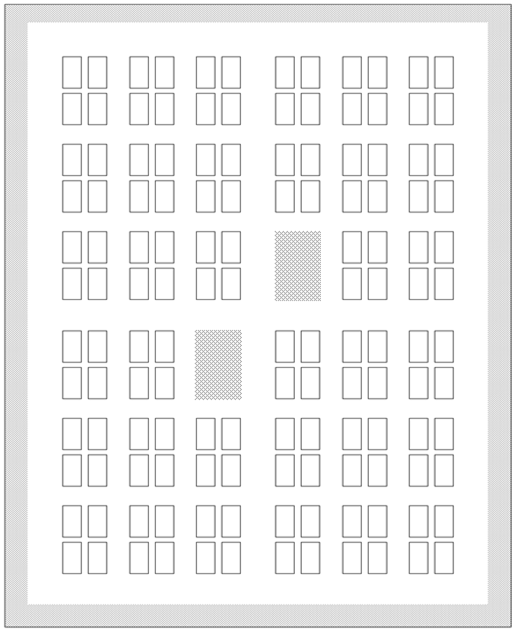 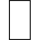 gulima vietavieta kėdėms ir suolams, drabužių kabykloms, drabužių ir avalynės spintelėms, stelažams, neįgaliųjų vežimėliams, kitiems asmeniniams daiktams ir inventoriui laikyti, taip pat geriamojo vandens, arbatos ir kavos aparatams, patalpos šildymo prietaisams pastatyti.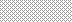 _______________________Rūšis:ĮsakymasPriėmimo data:2015-12-31Galiojanti suvestinė redakcija:NėraIdentifikacinis kodas:2015-21206Įstaigos suteiktas nr.:1-406Pakeitimų projektai:NėraUžregistravimo TAR data:2015-12-31Priėmė:Priešgaisrinės apsaugos ir gelbėjimo departamentas prie Vidaus reikalų ministerijos Klasifikatoriaus terminai:NėraGaliojimas: Galioja 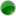 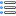 Galioja nuo 2016-01-01Paskelbta:TAR, 2015-12-31, Nr. 21206Eurovoc terminai: Apgyvendintų
gyventojų
kategorijosVaikai nuo
0 iki 6 mėn.Vaikai nuo
7 iki 11 mėn.Vaikai nuo
1 iki 3 metųVaikai nuo
4 iki 6 metųVaikai nuo
7 iki 9 metųMergaitės nuo
10 iki 18 metųBerniukai nuo
10 iki 18 metųMoterys nuo
19 iki 50 metųMoterys nuo
51 iki 65 metųVyrai nuo
19 iki 65 metųMoterys nuo
65 metųVyrai nuo
65 metųNėščios
moterysKrūtimi maitinančios
moterys%1,320,956,586,416,379,019,5217,424,7227,902,622,182,402,60